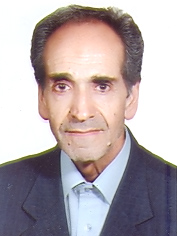 استاد - دانشگاه تهرانجلیل تجلیلتلفن دفتر:  +98 (21)پست الکترونیکی: jtajlil@ut.ac.irتحصیلاتکارشناسی,1334,زبان وادبیات فارسی,دانشگاه تبریز
Ph.D ,1349,زبان وادبیات فارسی,دانشگاه تهران
M.S,1347,زبان وادبیات فارسی,دانشگاه تهران
زمینههای تخصصیو حرفهایسوابق کاري و فعالیت های اجراییفعالیت های علمیمقالات- انعکاسِ فرهنگ و ادبِ کلاسیکِ ایران در اشعار قیصر امین پور. قاسمی گل افشانی علی اکبر, اکبری منوچهر, تجلیل جلیل, سیف عبدالرضا (1399)., سبک شناسی نظم و نثر فارسی, 13(10).

- بانگ قرآن در فضای مثنوی ( سخنی درباره تأثیر آیات قرآن کریم در مثنوی مولانا ). تجلیل جلیل (1386)., کتابداری و اطلاع رسانی, -(6), 62-66.

- بهاءالدین محمد مختاری؛نخستین مترجم لهوف. تجلیل جلیل (1386)., مطالعات باستان شناسی, 58(183), 1-18.

- پژوهشی در تفسیر المیزان و تحلیل های بلاغی در پرتو آن.  مهدی تجلیل, تجلیل جلیل (1384)., پژوهش دینی, -(11), 39-27.

- دیداری از صور بلاغی نهج البلاغه. تجلیل جلیل (1384)., پژوهشنامه نهج البلاغه, -(14-13), 61-54.

کنفرانس هاکتب - معانی و بیان. تجلیل جلیل (1386).

- صور خیال در شعر سبک اصفهانی. تجلیل جلیل (1386).

- برگزیده متون ادب فارسی. تجلیل جلیل, حاکمی والا اسمعیل, رادمنش سیدمحمد, شیخ الاسلامی علی,  علی مرزبان راد (1386).

- عروض و قافیه. تجلیل جلیل (1384).

مجلاتپایان نامه ها و رساله ها- تصویر در قصاید بهار(ملک الشعرا- محمد تقی)، حسین حسن پور آلاشتی، جلیل تجلیل، کارشناسی ارشد،  بی ت 

- عرفان و اخلاق در جام جم اوحدی مراغه ای، علیرضا معین زاده، جلیل تجلیل، کارشناسی ارشد،  بی ت 

- انعکاس فرهنگ وادب کلاسیک ایران در اشعار شاعران معاصر با تکیه برنیما یوشیج ، مهدی اخوان ثالث، سهراب سپهری،فروغ فرخزاد، احمد شاملو ، محمدرضا شفیعی کدکنی و قیصر امین پور، علی اکبر قاسمی گل افشانی، جلیل تجلیل، دکتری،  1399/10/6 

- بررسی تحقیق و تصحیح فرهنگ شعوری ج 1 ( لسان العجم )، دونوش داوتبگوویچ، جلیل تجلیل، دکتری،  1392/7/30 

- نمایشنامه ونشانه های تصویری . پژوهشی پیرامون گزیده ای از نمایشنامه های اقتباسی از ادبیات کهن ایران، سمیه یعقوبی، جلیل تجلیل، کارشناسی ارشد،  1390/6/6 

- تصحیح نسخه خطی دستور الشعرا، سیدمرتضی حسینی، جلیل تجلیل، کارشناسی ارشد،  1389/4/15 

- بررسی عبارات و اصطلاحات دخیل فارسی در شعر ترکی و عثمانی، بهیجه آلتون، جلیل تجلیل، دکتری،  1389/3/26 

- تصحیح و مقابله نسخه خطی دستورالشعرا مؤلف: امانی مازندرانی، مرتضی حسینی، جلیل تجلیل، کارشناسی ارشد،  1389/04/15 

- بررسی عبارات و اصطلاحات دخیل فارسی در شعر ترکی عثمانی، بهیجه ألتون، جلیل تجلیل، دکتری،  1389/03/26 

- ((بررسی و تصحیح المعتمد فی المعتقد))، اسماعیل شموشکی، جلیل تجلیل، کارشناسی ارشد،  1388/6/31 

- ترجمه قرآن کریم روشها و چالشها، فاطمه شیخ الاسلامی، جلیل تجلیل، دکتری،  1388/12/11 

- تصحیح مفتاح‌اللسان نصیرالدین محمد سامی ( فرهنگ سه زبانه عربی، ترکی و فارسی )، علی صباغی، جلیل تجلیل، دکتری،  1388/11/6 

- روزبهان بقلی و شیوة تفسیر عرایس‌البیان فی حقایق القرآن، محمد رضایی، جلیل تجلیل، دکتری،  1388/06/31 

- تأثیر زبان ترکی در فارسی در نوشته‌های تاریخی (خلاصة التواریخ، جلد 1 و 2 از قاضی احمد بن شرف الدین الحسین الحسنی القمی، ایران در زمان شاه صفی و شاه عباس دوم از محمد یوسف واله قزوینی، عالم آرای صفوی از مولف ناشناس، عالم آرای عباسی جلد 1، 2 و 3، از اسکندر بیگ منشی، احسن التواریخ از حسن بیگ روملو) دوره ی صفوی.، زیور حسین آوا، جلیل تجلیل، دکتری،  1388/04/28 

- تصحیح و تحقیق نسخه خطی جوامع‌البیان در ترجمان القرآن اثر حبیش تفلیسی (قرن ششم هجری)، حسن الموسوی، جلیل تجلیل، دکتری،  1388/02/07 

- تحقیق در احوال اقوال و افکئون مصری، مرضیه گلرنگ رهبر، جلیل تجلیل، کارشناسی ارشد،  1387/9/18 

- بررسی تطبیقی داستان هاروت و ماروت و بازتاب آن در ادبیات منظوم عرفانی فارسی تا پایان قرن هفتم هجری، سهیلا ابن علی، جلیل تجلیل، کارشناسی ارشد،  1387/7/7 

- آئین های ایران باستان در ویس و رامین فخر الدین اسدی، بهاره کریمی علویجه، جلیل تجلیل، کارشناسی ارشد،  1387/7/2 

- سیر علوم بلاغی در ادب فارسی، عبدالخالق پرهیزی، جلیل تجلیل، دکتری،  1387/12/20 

- عرفان و تصوف از منظر امامان شیعه (ع)، فرحناز محمدی، جلیل تجلیل، کارشناسی ارشد،  1387/12/20 

- تصحیح جامع اللغات نیازی، امین حق پرست، جلیل تجلیل، کارشناسی ارشد،  1387/12/18 

- آئین های ایران باستان در ویس و رامین فخرالدین اسعد گرگانی، بهاره کریمی، جلیل تجلیل، کارشناسی ارشد،  1387/07/02 

- بررسی تفاوت های ایدئولوژیک ترجمه های فارسی قرآن مجید، بهدخت نژاد حقیقی، جلیل تجلیل، کارشناسی ارشد،  1387/06/26 

- بررسی تشبیه در کلیات شمس، امیرحسین ماحوزی، جلیل تجلیل، دکتری،  1387/06/18 

- تصحیح نسخه خطی مراد المریدین(از خواجه غیاث الدین هبه الله حمویه)، مهتاب فضلی، جلیل تجلیل، کارشناسی ارشد،  1386/12/22 

- بررسی و تحلیل ساختاری شعر خاقانی، سیدغلامرضا غیبی، جلیل تجلیل، دکتری،  1386/12/21 

- بررسی و تحلیل ساختاری شعر خاقانی، غلامرضا غیبی، جلیل تجلیل، دکتری،  1386/12/21 

- بررسی استعاره در غزل های طالب آملی، سمیه فرازمند، جلیل تجلیل، کارشناسی ارشد،  1386/12/19 

- تشیبه و تنزیه در مثنوی مولوی، مریم باقی، جلیل تجلیل، دکتری،  1386/12/19 

- تصحیح تحفه بهایی اسماعیل بن نظام الملک ابرقویی، طاهره جعفرقلیان، جلیل تجلیل، دکتری،  1386/12/13 

- تصحیح و تحشیه خواص الحیوان<ترجمه از حیاه الحیوان دمیری، فاطمه مهری، جلیل تجلیل، کارشناسی ارشد،  1386/12/13 

- تکرار در شاهنامه، عزیز حجاجی کهجوق، جلیل تجلیل، دکتری،  1386/08/13 

- تصحیح ترجمه اللهوف اثر سید بهاءالدین محمد مختاری، حسین بخشی، جلیل تجلیل، کارشناسی ارشد،  1386/07/08 

- مبانی عرفان در شعر حافظ، لوسینه مارتویان، جلیل تجلیل، دکتری،  1386 

- تصحیح قسم اول و دوم تاریخ خیرات، علی عباس علیزاده، جلیل تجلیل، کارشناسی ارشد،  1386 

- جایگاه شیخ علاء الدوله سمنانی در عرفان و تصوف ایران و اسلام، حسن طباطبایی، جلیل تجلیل، دکتری،  1386 

- بازتاب ترجمه آثار فریدرش دورنمات در ایران با توجه به ترجمه "فیزیکدانها"، کامبیز صفیعی، جلیل تجلیل، کارشناسی ارشد،  1386 

- تصویر آفرینی و جلوه های آن در خمسه خواجوی کرمانی، الیاس نورائی، جلیل تجلیل، دکتری،  1385/07/04 

- جمع آوری و تصحیح اشعار کمال الدین کاشانی، حسین کیا، جلیل تجلیل، کارشناسی ارشد،  1385/06/26 

- نقد و مقایسه عروض سنتی و جدید، محمدمهدی دادفرما، جلیل تجلیل، کارشناسی ارشد،  1385 

- بررسی جلوه‌های زندگی در خسرو و شیرین نظامی گنجوی، صفیه باقری دیزجی، جلیل تجلیل، کارشناسی ارشد،  1385 

- بررسی تاثیر نام مهین خداوند در متون تفسیری و انعکاس آن در متون عرفانی با نگاهی به آثار مولانا ، سنایی ، عطار و حافظ، حمید دهنبی، جلیل تجلیل، دکتری،  1384 

- بررسی و تحلیل جلوه های دراماتیک در شاهنامه فردوسی و خمسه نظامی (با تکیه بر داستان رستم و اسفندیار و منظومه خسروشیرین)، مصطفی رئیسی بهان، جلیل تجلیل، دکتری،  1384 

- اصطلاحات خوشنویسی در شعر شاعران بزرگ ایران، آزاد محمودی، جلیل تجلیل، کارشناسی ارشد،  1384 

- تصحیح « قصه سلیمان» متنی از حوزه زبانی آذربایجان اثر ابویعقوب یوسف بن علـی بـن عمـر تبـریـزی، علیرضا امامی، جلیل تجلیل، کارشناسی ارشد،  1384 

- روابط شعر فارسی و عربی از آغاز تا پایان قرن ششم، احمد محمدی، جلیل تجلیل، دکتری،  1384 

- تصحیح انتقادی دیوان غزالی مشهدی، حسین قربانپور آرانی، جلیل تجلیل، دکتری،  1384 

- تصحیح و تحقیق الشقائق النعمانیه فی علماء الدوله العثمانیه، محمد منصور، جلیل تجلیل، دکتری،  1384 

- عشق در کشـف الاسـرار و مقایسـه آن با روح الارواح سمـعانی با تکیه بر اقـوال خواجـه عبـدالله انصاری، بهاره فضلی درزی، جلیل تجلیل، کارشناسی ارشد،  1384 

- تاثیر تصوف و عرفان در خمسه نظامی، یعقوب نوروزی، جلیل تجلیل، کارشناسی ارشد،  1383/12/12 

- تحلیـل مبـانـی انـدیشـه های فردوسـی و سعـدی (الهیـات، مسـائل اجتمـاعـی، اخـلاق، و انـدرز)، حسین فامیلیان سورکی، جلیل تجلیل، دکتری،  1383 

- مقابله وتصحیح وتحقیق فریده الاصقاع فی ترجمه سلوان المطاع تالیف:محمدابن ظفرالمکی (545 هـ .) ترجمه: سید نعمه الله شوشتری (1233هـ .)، علی عبدالکریم جراوات، جلیل تجلیل، دکتری،  1383 

- تصحیح دیوان بدرلاهیجی، یوسف اسماعیل زاده، جلیل تجلیل، کارشناسی ارشد،  1383 

- سیمای خلفای راشدین در شعر فارسی از اول تا قرن هشتم، زبیرعبدالسلام شلی، جلیل تجلیل، دکتری،  1383 

- بررسی و نقد شرحهای فارسی چاپی بوستان سعدی درایران، مهبود فاضلی، جلیل تجلیل، دکتری،  1382 

- شک و یقین از منظر مولانا در مثنوی معنوی، زهره حسامی، جلیل تجلیل، کارشناسی ارشد،  1382 

- تجلی ایران مدائن ر شعر فارسی و تازی به همراه تحلیل تطبیقی این اشعار، احمد محمدی، جلیل تجلیل، کارشناسی ارشد،  1381 

- مفاهیم اخلاقی در چهار منظومه عطار، شهرام احمدی، جلیل تجلیل، دکتری،  1381 

- بررسی تمثیل درخطبه هاونامه های نهج البلاغه (با نگرشی به ترجمه های پارسی آن)، حمید دهنبی، جلیل تجلیل، کارشناسی ارشد،  1381 

- بدایع شعری و صور خیال در شعر حکیم همدانی، مرتضی حاجی مزدارانی، جلیل تجلیل، دکتری،  1381 

- شاعران از دیدگاه شاعران ( از خواجوی کرمانی تا عبدالرحمان جامی)، مرتضی فلاح، جلیل تجلیل، دکتری،  1380 

- فرهنگ تشبیهات و استعارات دیوان خاقانی و تحلیل بلاغی آن، یعقوب قلمی فرد، جلیل تجلیل، دکتری،  1380 

- ترجمه کتاب " الطیف والخیال فی الشعرالعربی القدیم"، طاهره اکبرزاده، جلیل تجلیل، کارشناسی ارشد،  1380 

- نقد و تحلیل استعاره در دیوان ناصر خسرو، عبدالحسین سرامی، جلیل تجلیل، دکتری،  1380 

- ترتیب و تصحیح دیوان ابوالبرکات منیر لاهوری، محمد فرید، جلیل تجلیل، دکتری،  1380 

- ترجمه در ایران(متون نثر) از زبان عربی به زبان فارسی از نیمه دوم قرن چهارم هـ.ق .تا پایان قرن ششم هـ..ق، محمدرضا ملک، جلیل تجلیل، دکتری،  1379/06/02 

- انعکاس هنری و بلاغی آیات درمثنوی مولوی، ناصر علیزاده خیاط، جلیل تجلیل، دکتری،  1379 

- سیمای موعود در شعر فارسی تا پایان قرن ششم، احمد احمدی، جلیل تجلیل، دکتری،  1379 

- استقبال در شعر فارسی، خلیل قافله باشی، جلیل تجلیل، دکتری،  1379 

- بررسی تشبیه و استعاره در خطبه های نهج البلاغه، سیاوش حق جو، جلیل تجلیل، دکتری،  1379 

- ادیان و اساطیر در مثنوی معنوی، عبدالرضا سیف، جلیل تجلیل، دکتری،  1379 

- قلمرو دل در مثنوی معنوی، اصغر باباسالار، جلیل تجلیل، کارشناسی ارشد،  1379 

- تاثیر قرآن در خمسه نظامی، روح الله مقدس، جلیل تجلیل، دکتری،  1379 

- "البلاغه الواضحه" (ترجمه، نقد و تحلیل و تطبیق با امثله فارسی)، ابراهیم اقبالی، جلیل تجلیل، دکتری،  1379 

- سبک آذربایجانی در شعر فارسی ( بررسی خصوصیات سبکی اشعار شعرای سبک آذربایجانی در قرن ششم )، فیروز فاضلی، جلیل تجلیل، دکتری،  1379 

- رویکرد عقلی در تفسیر (ترجمه کتاب الاتجاه العقلی فی التفسیر)، هما میرزاوزیری، جلیل تجلیل، کارشناسی ارشد،  1379 

- جلوه های زیبایی در قرآن، محمود فضیلت، جلیل تجلیل، دکتری،  1379 

- بررسی داستانهای تمثیلی مرغان و مقایسه آن با برخی معراج نامه ها، شهین اوجاقعلی زاده، جلیل تجلیل، دکتری،  1378/5/16 

- تحلیل موضوعی شعر اخوان ثالث، انتصار پرستگاری، جلیل تجلیل، کارشناسی ارشد،  1378 

- نقد و بررسی فرزانگی و دیوانگی در آثار بزرگان ادب فارسی، حسین آقا حسینی دهاقانی، جلیل تجلیل، دکتری،  1378 

- تجدد امثال ( حرکت و آفرینش دائم جهان) در مثنوی مولانا، شهریار نعمتی هوشیار، جلیل تجلیل، کارشناسی ارشد،  1378 

- سیر تاریخی استعاره به همراه ترجمه کتاب الاستعاره، نشاتها و تطورها، ناصرقلی سارلی، جلیل تجلیل، کارشناسی ارشد،  1378 

- تجلیل تمثیل در شاهنامه، حمید رضا دانشجو، جلیل تجلیل، دکتری،  1378 

- فرهنگ تحلیلی قصاید خاقانی شروانی، رسول چهرقانی منتظر، جلیل تجلیل، دکتری،  1378 

- تلمیحات دیوان فارسی ملامحمد فضولی، حسن منافی، جلیل تجلیل، کارشناسی ارشد،  1377 

- تصحیح انتقادی دیوان اشعار اوحدی مراغه ای، داود اسپرهم، جلیل تجلیل، دکتری،  1377 

- بیان در لیلی و مجنون نظامی، حسن نوروزی، جلیل تجلیل، کارشناسی ارشد،  1377 

- بررسی شعر شیعه تا قرن 10 در فارسی و عربی، حوریه شیخ مونسی، جلیل تجلیل، دکتری،  1377 

- تلمیحات و ملمعات و جناس و اقسلام آن در دیوان جامی، محمد احمدی لمراسکی، جلیل تجلیل، کارشناسی ارشد،  1377 

- زبان شعر نظامی، مرتضی میرهاشمی، جلیل تجلیل، دکتری،  1376 

- تصحیح انتقادی دیوان سلمان ساوجی، عباسعلی وفایی، جلیل تجلیل، دکتری،  1376 

- فرهنگ تلمیحات دیوان مختومقلی فراغی( اشارات اساطیری، داستانی، تاریخی، و مذهبی)، نصرت الله میرزاعلی، جلیل تجلیل، کارشناسی ارشد،  1376 

- تصحیح انتقادی دیوان شیخ حامدبن فضل الله جمالی دهلوی (متوفی 942ه ق)، افسر ریحانه، جلیل تجلیل، دکتری،  1376 

- تصحیح قصاید محمدجان قدسی مشهدی، رفعت طاهره نقوی، جلیل تجلیل، دکتری،  1376 

- ترجمه عبارات عربی راحه الصدور به همراه معنی و توضیح کلمات دشوار، جعفر کبیری سامانی، جلیل تجلیل، کارشناسی ارشد،  1376 

- تحلیل دیوان فیاض لاهیجی از دیدگاه آیات و روایات، احمد احمدی، جلیل تجلیل، کارشناسی ارشد،  1375 

- بلاغت از دیدگاه روان شناسی، حسین چاوشی، جلیل تجلیل، دکتری،  1375 

- تاثیر نهج البلاغه و کلام امام امیرالمومنین علی (ع) در شعر فارسی(شاهنامه- سنایی- ناصر خسرو- سعدی-حافظ و غیره)، محسن راثی، جلیل تجلیل، دکتری،  1375 

- تصحیح انتقادی دیوان ناصرعلی سرهندی 1108- 1697 و احوال و آثارش، رشیده حسن هاشمی، جلیل تجلیل، دکتری،  1374 

- تحقیق و بررسی اشعار ملمع در ادب فارسی، عبدالله طلوعی آذر، جلیل تجلیل، دکتری،  1374 

- شرح مشکلات کلیله و دمنه، محمدحسن حسن زاده نیری، جلیل تجلیل، دکتری،  1374 

- تصویری از مخزن الاسرار نظامی گنجوی، مهدی ماحوزی، جلیل تجلیل، دکتری،  1374 

- تطبیق و مقایسه نظریات ابن رشیق قیروانی و عبدالقاهر جرجانی مذیل به ترجمه مهمترین بخش های بلاغی (العمده)، اسماعیل تاج بخش، جلیل تجلیل، دکتری،  1374 

- بیان و بدیع در دیوان ناصرخسرو، علی صدفی زاده، جلیل تجلیل، کارشناسی ارشد،  1373 

- تصحیح حدیقه هندی: اثر بهگو ان داس هندی، حسین جلال، جلیل تجلیل، دکتری،  1373 

- تاثیر معارف اسلامی در دیوان اوحدی مراغی(قرآن و حدیث)همراه با شرح لغات و اصطلاحات و ترکیبات، مراد رفیعی، جلیل تجلیل، کارشناسی ارشد،  1373 

- حسین بن علی در آئینه شعر، علی رضا حجازی، جلیل تجلیل، کارشناسی ارشد،  1372 

- تحقیق در ابدع البدایع از مولفات الحاج میرزا محمد حسین شمس العلماء گرکانی، محمد رضا پاشاپور، جلیل تجلیل، کارشناسی ارشد،  1372 

- ملاحظاتی در باب تاریخ زبان و ادبیات فارسی از آغاز تا دوره معاصر بر اساس ترجمه مقالات، مهین دخت فرخ نیا، جلیل تجلیل، کارشناسی ارشد،  1372 

- فرهنگ کنایات فارسی، منصور میرزانیا، جلیل تجلیل، دکتری،  1372 

- آرایشهای لفظی و معنوی عروض در غزلیات سعدی، محمد امیر مشهدی، جلیل تجلیل، کارشناسی ارشد،  1371 

- قرامطه، حمیرا زمردی، جلیل تجلیل، کارشناسی ارشد،  1371 

- ترجمه بخشهایی از کتاب و تاریخ النقد الادب عند العرب، نوشته دکتر احسان عباس، محمدامیر مجیدی نیا، جلیل تجلیل، کارشناسی ارشد،  1370 

- تحلیل بلاغی آیات قرآنی در متن دو کتاب : 1- مختصرالمعانی تفتازانی 2- جواهرالبلاغه احمد هاشمی با شواهد و نمونه های فارسی از بدیع (2جلد در یک مجلد)، احمد امینی، جلیل تجلیل، کارشناسی ارشد،  1369 

- بررسی بلاغی تشبیه و تحقیق دستوری ساختار اسامی و صفات مرکب در دیوان منوچهری دامغانی، ابراهیم شلویری، جلیل تجلیل، کارشناسی ارشد،  1369 

- ترجمه بخشهائی از کتاب فی النقد الادبی به قلم دکتر شوقی ضیف، ابوالقاسم قوام، جلیل تجلیل، کارشناسی ارشد،  1369 

- انواع تشبیه در دیوان خاقانی، محمدحسین دهقانی فیروزآبادی، جلیل تجلیل، کارشناسی ارشد،  1369 

- سیر اخلاقی و فضیلت در مخزن الاسرار نظامی، عبدالحسین سرامی، جلیل تجلیل، کارشناسی ارشد،  1369 

- نهایه الایجاز فی درایه الاعجاز، اسماعیل نخعی، جلیل تجلیل، کارشناسی ارشد،  1368 

- ماهیت مثل استخراج امثال حدیقه الحقیقه سنائی، حسین فقیهی، جلیل تجلیل، کارشناسی ارشد،  1367 

- فیلسوفان شاعر، نورالدین قاضی، جلیل تجلیل، کارشناسی ارشد،  1366 

- خواب و خوابگزاری در ادب فارسی تا آخر قرن پنجم هجری، محمد عرب زاده، جلیل تجلیل، دکتری،  1364 

- تاثیر قرآن و حدیث در تحفه العراقین خاقانی، حسین خالقی راد، جلیل تجلیل، کارشناسی ارشد،  1358 

- شرح قصیده صاحب بن عباد در اصول دین، احمد تمیم داری، جلیل تجلیل، کارشناسی ارشد،  1357 

- تصحیح غزلیات خاقانی، سیامک عرب، جلیل تجلیل، دکتری،  1357 

- جایگاه شیخ علاءالدوله سمنانی در عرفان و تصوف ایران و اسلام، حسن طباطبایی، جلیل تجلیل، دکتری

